載盤網印機SXN-03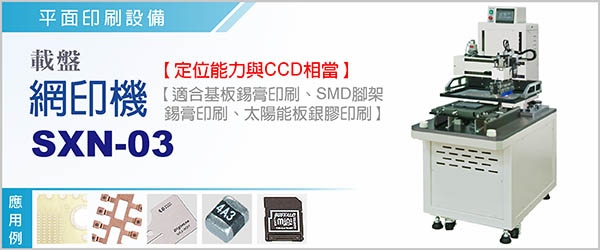 數位式高精密網印機SXN-03，特別擅長基板錫膏印刷、SMD腳架錫膏印刷、太陽能板銀膠印刷，以及電阻膠印刷等需要精密定位之作業。以伺服系統精密傳動、數位化的設定高親和力的控制軟體，可發揮精密穩定之印刷品質。快速精密定位系統，定位能力與CCD相當。-------------------------------------------------------------------------------------------------------------------------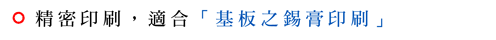 -------------------------------------------------------------------------------------------------------------------------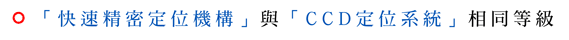 本設備配置快速精密定位系統，載盤上設置精密的定位銷及真空吸力來控制產品的固定或分離，定位簡易且快速。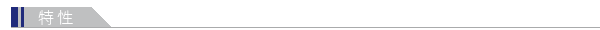 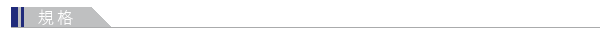 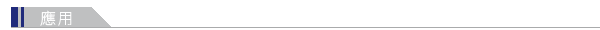 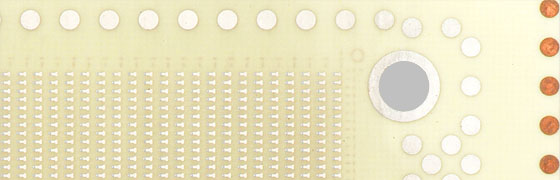 